Opis Przedmiotu ZamówieniaKP-272-PNK-34/2021 - Dostawa obrabiarek i akcesoriów do obrabiarek (do Laboratorium Technologii Obróbki Drewna WPT_KPT) - przygotowanie postępowaniaCzęść I: Obrabiarki i akcesoria do obrabiarek.Gwarancja min.12 miesiąceDostawa do 60 dniPkt 1 – pilarka tarczowaPkt 2 – pilarka taśmowaPkt 3 – wyrówniarko-grubiarkaPkt 4 – wiertarka stołowaPkt 5 – wiertarka poziomaPkt 6 – frezarka dolnowrzecionowaPkt 7 – szlifierka talerzowo-taśmowaPkt 8 – tokarka do drewnaPkt 9 – odciąg do trocinPkt 1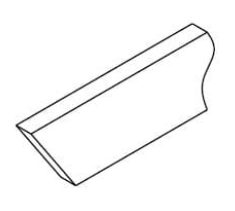 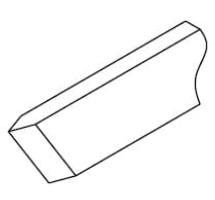 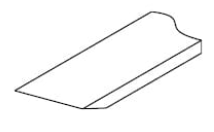 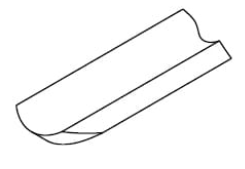 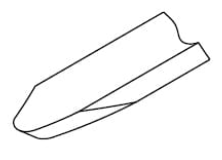      1.                     2.                    3. i 4.                    5.1.                         5.2.Pkt 2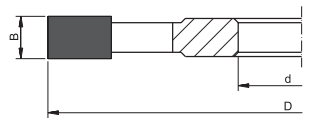 Pkt 3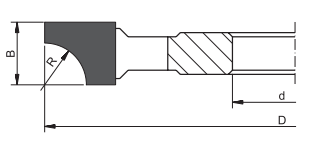 Pkt 4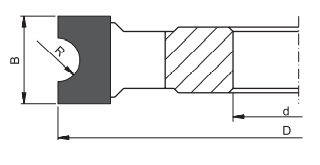 Pkt 5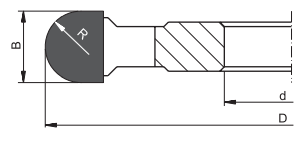 Pkt 6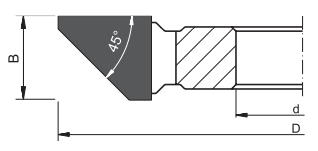 Pkt 7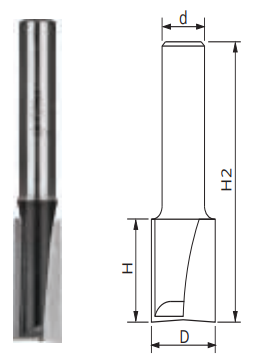 Pkt 8Pkt 9Pkt 10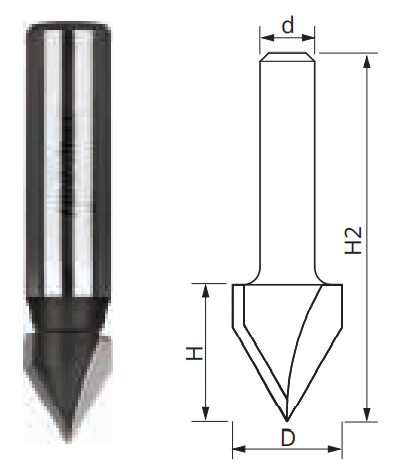 Pkt 11Pkt 12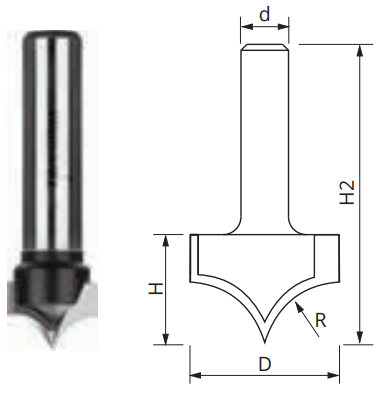 Pkt 13Pkt 14Pkt 15Pkt 16Pkt 17Pkt 18Część II: Obrabiarka – ploter frezujący CNC – 1 szt.Gwarancja min.12 miesiąceDostawa do 120 dniLp.NAZWA OBRABIARKIILOŚĆ SZTUK1.Pilarka Tarczowa12.Pilarka Taśmowa13.Wyrówniarko-Grubiarka14.Wiertarka Stołowa15.Wiertarka Pozioma16.Frezarka dolnowrzecionowa17.Szlifierka Talerzowo-Taśmowa18.Tokarka do drewna19.Odciąg do Trocin1Lp.Specyfikacja TechnicznaSpecyfikacja Techniczna1.Maksymalna średnica piły tarczowej 254 mm2.Min./max. wymiary stołu roboczego530 x 400 mm3.Maksymalna moc silnika1,1 kW4.Zasilanie230 V5.Prędkość obrotowa wrzeciona4750 obr./min.6.Min./max. szerokość piłowania poprzecznego635 mm7.Min./max. szerokość piłowania równoległego705 mm8.Maksymalna wysokość piłowania 90°/45°60 / 48 mm9.Min./max. wysokość stołu870 mm10.Średnica króćca odciągowego (dolnego / górnego)100 / 30 mm11.Maksymalna masa własna80 kg12.Min./max. wymiary obrabiarki1430 x 1000 x 1030 mm13.Piła tarczowa (narzędzie skrawające)Dodatkowe wyposażenie Lp.Specyfikacja TechnicznaSpecyfikacja Techniczna1.Maksymalna szerokość piłowania245 mm2.Maksymalna wysokość piłowania 150 mm3.Min./max. długość piły taśmowej1826 mm4.Minimalna szerokość brzeszczotu 6 mm5.Maksymalna szerokość brzeszczotu 12,5 mm6.Prędkość piłowania760 m/min.7.Min./max. wielkość stołu - szerokość360 mm8.Min./max. wielkość stołu - głębokość320 mm9.Min./max. wysokość robocza930 mm10.Zakres wychylenia stołu roboczego (nie mniej)0° - 45°11.Średnica króćca odciągowego100 mm12.Min./max. moc silnika0,42 kW13.Napięcie zasilające230 V14.Min./max. wymiary - szerokość650 mm15.Min./max. wymiary - głębokość560 mm16.Min./max. wymiary - wysokość1430 mm17.Maksymalna waga 32,5 kg18.Piła taśmowa (narzędzie skrawające)Dodatkowe wyposażenie19.Podstawa do obrabiarkiFabrycznaLp.Specyfikacja TechnicznaSpecyfikacja Techniczna1.Maksymalna szerokość strugania254 mm2.Min./Max. wysokość robocza6/160 mm3.Maksymalna grubość zbierania2 mm4.Liczba noży25.Średnica wała nożowego50 mm6.Obroty8500 obr./min.7.Min./max. moc silnika 230 V/50 Hz1,5 kW8.Min./max. wymiary stołu wyrówniarki 1050 x 260 mm9.Min./max. wymiary stołu grubościówki 450 x 254 mm10.Min./max. wymiary prowadnicy równoległej 610 x 122 mm11. Max. waga40 kg12. Średnica króćca odciągowego80 mm 13. Min./max. wymiary obrabiarki 1150 x 500 x 570 mm14.Noże strugarskie (narzędzia skrawające)Dodatkowe wyposażenie (2 szt.)Lp.Specyfikacja TechnicznaSpecyfikacja Techniczna1.Silnik230V/50Hz2.Moc500 W3.Obroty wrzeciona5 prędkości od 600 do 2600 obr./min.4.Min./max. wymiary stołu do wiercenia160 x 160 mm5.Ustawienie kąta pochylenia stołu 
wiertarskiego450-0-4506.Uchwyt wiertarski z regulacją3-16 mm7.Max. uchwyt dystansowy - stół220 mm8.Max. odległość uchwytu - podstawa300 mm9.Min./max. wymiary obrabiarki400 x 240 x 620 mm10.Max. waga13,5 kgLp.Specyfikacja TechnicznaSpecyfikacja Techniczna1.Min./max. wielkość wiertarskiego stołu - szerokość500 mm2.Min./max. wielkość wiertarskiego stołu - głębokość200 mm3.Min./max. wysokość stołu wiertarskiego760 - 900 mm4.Głębokość wiercenia max.150 mm5.Min. regulacja szerokość wiercenia300 mm6.Min. regulacja wysokości140 mm7.Min. prędkość obrotowa wrzeciona2850 obr./min.8.Uchwyt wiertarski Westcott0 - 16 mm9.Średnica przyłącza odsysania 100 mm10.Max. moc silnika3 kW11.Max. moc silnika S1 100%2,2 kW12.Napięcie400 V13.Min./max. wymiary - szerokość770 mm14.Min./max. wymiary - głębokość920 mm15.Min./max. wymiary - wysokość1245 mm16.Max. waga 102 kgLp.Specyfikacja TechnicznaSpecyfikacja Techniczna1.Min./max. wymiary wózka jezdnego1000 x 218 mm2.Min./max. średnica wrzeciona30 mm3.Prędkość obrotowa wrzeciona1400/4000/6000/9000 obr./min.4.Max. masa własna obrabiarki96 kg5.Zasilanie230 V 6.Maksymalna średnica narzędzia160 mm7.Min./max. suw wrzeciona frezującego105 mm8.Min./max. wymiary stołu600 x 400 mm9.Min./max. wysokość stołu850 mm10.Min./max. wysokość użytkowa wrzeciona80 mm11.Średnica króćca odciągowego100 mm12.Max. moc silnika1,5 kW13.Min./max. wymiary obrabiarki (dł. x szer. x wys.)1000 x 950 x 1170 mmLp.Specyfikacja TechnicznaSpecyfikacja Techniczna1.Min./max. wymiary taśmy szlifierskiej1220 x 150 mm2.Min./max. średnica talerza szlifierskiego250 mm3.Min./max. wymiary stołu roboczego360 x 200 mm4.Obroty2 850 obr/min5.Silnik230V6.Max. moc silnika800 W7.Średnica króćca odciągowego58 mm8.Max. waga47 kg9.Min./max. wymiary gabarytowe obrabiarki720 x 410 x 440 mmLp.Specyfikacja TechnicznaSpecyfikacja Techniczna1.Min./max. rozstaw kłów1100 mm2.Min./max. średnica obróbki nad prowadnicą370 mm3.Min./max. średnica obróbki podczas kopiowania160 mm4.Min. prędkość obrotowa wrzeciona 500 obr./min.5.Max. prędkość obrotowa wrzeciona 2000 obr./min.6.Regulacja prędkościbezstopniowa7.Gwint trzpieniaM33x3,58.Stożek w konikuMK 29.Min./max. wysuw tulei konika50 mm10.Min./max. długość kopiowania850 mm11.Max. moc silnika1,1 kW12.Max. moc silnika S1 100%0,75 kW13.Napięcie400 V14.Min./max. wymiar - szerokość1650 mm15.Min./max. wymiar - głębokość750 mm16.Min./max. wymiar - wysokość1150 mm17.Max. waga 92 kgLp.Specyfikacja TechnicznaSpecyfikacja Techniczna1.Min. wydajność1200 m3/h2.Max. podciśnienie1100 Pa3.Średnica zew. rury ssącej100 mm4.Średnica zew. króćca ssącego100 mm5.Max. moc silnika0,55 kW6.Napięcie podłączeniowe230V7.Min./max. wymiary maszyny (dł. x szer. x wys.)900 x 500 x 1550 mm8.Max. waga19 kgLp.Nazwa akcesorii do obrabiarekJm.1.Zest. Dłut tokarskich (6 szt.)1 kpl2.Frez prosty rowkujący 125x30x10/61 szt.3.Frez ćwierćokrągły wklęsły 120x30x13/4z/P/R=81 szt.4.Frez półokrągły wklęsły 120x30x26/4z/R=81 szt.  5.Frez półokrągły wypukły 125x30x16/4z/R=81 szt.6.Frez kątowy jednostronny faz. 45o 120x30x15/4z/P1 szt.7.Frez trzpieniowy prosty CNC1 szt.8.Frez trzpieniowy prosty CNC1 szt.9.Frez trzpieniowy prosty CNC1 szt.10.Frez trzpieniowy fazujący CNC1 szt.11.Frez trzpieniowy fazujący CNC1 szt.12.Frez trzpieniowy zaokrąglający CNC1 szt.13.Frez trzpieniowy zaokrąglający CNC1 szt.14.Taśma Ścierna (ziarnistość 60) 2 szt.15.Taśma Ścierna (ziarnistość 80)2 szt.16.Taśma Ścierna (ziarnistość 120)2 szt.17.Krążek szlifierski (Ø250 mm, ziarnistość 80)2 szt.18.Krążek szlifierski (Ø250 mm, ziarnistość 120)2 szt.Lp.Zestaw powinien zawieraćZestaw powinien zawierać1.skrobak, skośny1 szt.2.ostrze płaskie, skośne, faza dwustronna1 szt.3.ostrze płaskie, skośne lewe1 szt.4.ostrze płaskie, skośne prawe1 szt.5.ostrze wklęsłe, płytkie2 szt.Lp.1. Skrobak skośny1. Skrobak skośny1.rodzaj stalistopowa (narzędziowa)2.max. twardość stali60 HRc3.rękojeśćbuk, bejcowana i woskowana4.min. długość części roboczej105 mm5.min. długość rękojeści240 mm6.min. długość całkowita345 mm7.Min. szerokość x grubość części roboczej4 x 4 mmLp.2. Ostrze płaskie, skośne, faza dwustronna2. Ostrze płaskie, skośne, faza dwustronna1.rodzaj stalistopowa (narzędziowa)2.max. twardość stali60 HRc3.rękojeśćbuk, bejcowana i woskowana4.min. długość części roboczej105 mm5.min. długość rękojeści240 mm6.min. długość całkowita345 mm7.Min. szerokość x grubość części roboczej14 x 4 mmLp.3. i 4. Ostrze płaskie, skośne lewe, prawe3. i 4. Ostrze płaskie, skośne lewe, prawe1.rodzaj stalistopowa (narzędziowa)2.max. twardość stali60 HRc3.rękojeśćbuk, bejcowana i woskowana4.min. długość części roboczej105 mm5.min. długość rękojeści240 mm6.min. długość całkowita345 mm7.Min. szerokość x grubość części roboczej14 x 4 mmLp.5. 1. Ostrze wklęsłe, płytkie5. 1. Ostrze wklęsłe, płytkie1.rodzaj stalistopowa (narzędziowa)2.max. twardość stali60 HRc3.rękojeśćbuk, bejcowana i woskowana4.min. długość części roboczej105 mm5.min. długość rękojeści240 mm6.min. długość całkowita345 mm7.Min. szerokość x grubość części roboczej14 x 4 mmLp.5. 2. Ostrze wklęsłe, płytkie5. 2. Ostrze wklęsłe, płytkie1.rodzaj stalistopowa (narzędziowa)2.max. twardość stali60 HRc3.rękojeśćbuk, bejcowana i woskowana4.min. długość części roboczej105 mm5.min. długość rękojeści240 mm6.min. długość całkowita345 mm7.Min. szerokość x grubość części roboczej14 x 4 mmFrez nasadzany prosty rowkujący z lutowanymi 
płytkami HM (gatunkowego węglika spiekanego)Frez nasadzany prosty rowkujący z lutowanymi 
płytkami HM (gatunkowego węglika spiekanego)Frez nasadzany prosty rowkujący z lutowanymi 
płytkami HM (gatunkowego węglika spiekanego)Frez nasadzany prosty rowkujący z lutowanymi 
płytkami HM (gatunkowego węglika spiekanego)Dane techniczneDane techniczneDane techniczneDane techniczneŚrednica zewnętrzna 
[D]Średnica otworu 
[d]Szerokość zęba 
[B]Ilość zębów 
[Z]mmmmmmszt.12530106ZASTOSOWANIE: frezowanie wpustów i wręgów o przekroju prostokątnym oraz wąskich płaszczyzn, obróbka drewna twardego oraz materiałów drewnopochodnych  stosowane na frezarkach dolnowrzecionowych.ZASTOSOWANIE: frezowanie wpustów i wręgów o przekroju prostokątnym oraz wąskich płaszczyzn, obróbka drewna twardego oraz materiałów drewnopochodnych  stosowane na frezarkach dolnowrzecionowych.ZASTOSOWANIE: frezowanie wpustów i wręgów o przekroju prostokątnym oraz wąskich płaszczyzn, obróbka drewna twardego oraz materiałów drewnopochodnych  stosowane na frezarkach dolnowrzecionowych.ZASTOSOWANIE: frezowanie wpustów i wręgów o przekroju prostokątnym oraz wąskich płaszczyzn, obróbka drewna twardego oraz materiałów drewnopochodnych  stosowane na frezarkach dolnowrzecionowych.Frez nasadzany prawy ćwierćokrągły wklęsły z lutowanymi 
płytkami HM (gatunkowego węglika spiekanego)Frez nasadzany prawy ćwierćokrągły wklęsły z lutowanymi 
płytkami HM (gatunkowego węglika spiekanego)Frez nasadzany prawy ćwierćokrągły wklęsły z lutowanymi 
płytkami HM (gatunkowego węglika spiekanego)Frez nasadzany prawy ćwierćokrągły wklęsły z lutowanymi 
płytkami HM (gatunkowego węglika spiekanego)Frez nasadzany prawy ćwierćokrągły wklęsły z lutowanymi 
płytkami HM (gatunkowego węglika spiekanego)Dane techniczneDane techniczneDane techniczneDane techniczneDane techniczneŚrednica zewnętrzna 
[D]Średnica otworu 
[d]Szerokość zęba 
[B]Ilość zębów 
[Z]Promień
[R]mmmmmmszt.mm120301348ZASTOSOWANIE: zaokrąglanie krawędzi, frezowanie ozdobnego profilu, obróbka drewna twardego oraz materiałów drewnopochodnych,  stosowane na frezarkach dolnowrzecionowych.ZASTOSOWANIE: zaokrąglanie krawędzi, frezowanie ozdobnego profilu, obróbka drewna twardego oraz materiałów drewnopochodnych,  stosowane na frezarkach dolnowrzecionowych.ZASTOSOWANIE: zaokrąglanie krawędzi, frezowanie ozdobnego profilu, obróbka drewna twardego oraz materiałów drewnopochodnych,  stosowane na frezarkach dolnowrzecionowych.ZASTOSOWANIE: zaokrąglanie krawędzi, frezowanie ozdobnego profilu, obróbka drewna twardego oraz materiałów drewnopochodnych,  stosowane na frezarkach dolnowrzecionowych.ZASTOSOWANIE: zaokrąglanie krawędzi, frezowanie ozdobnego profilu, obróbka drewna twardego oraz materiałów drewnopochodnych,  stosowane na frezarkach dolnowrzecionowych.Frez półokrągły wklęsły z lutowanymi 
płytkami HM (gatunkowego węglika spiekanego)Frez półokrągły wklęsły z lutowanymi 
płytkami HM (gatunkowego węglika spiekanego)Frez półokrągły wklęsły z lutowanymi 
płytkami HM (gatunkowego węglika spiekanego)Frez półokrągły wklęsły z lutowanymi 
płytkami HM (gatunkowego węglika spiekanego)Frez półokrągły wklęsły z lutowanymi 
płytkami HM (gatunkowego węglika spiekanego)Dane techniczneDane techniczneDane techniczneDane techniczneDane techniczneŚrednica zewnętrzna 
[D]Średnica otworu 
[d]Szerokość zęba 
[B]Ilość zębów 
[Z]Promień
[R]mmmmmmszt.mm120302648ZASTOSOWANIE: zaokrąglanie krawędzi, frezowanie ozdobnego profilu, obróbka drewna twardego oraz materiałów drewnopochodnych, stosowane na frezarkach dolnowrzecionowych.ZASTOSOWANIE: zaokrąglanie krawędzi, frezowanie ozdobnego profilu, obróbka drewna twardego oraz materiałów drewnopochodnych, stosowane na frezarkach dolnowrzecionowych.ZASTOSOWANIE: zaokrąglanie krawędzi, frezowanie ozdobnego profilu, obróbka drewna twardego oraz materiałów drewnopochodnych, stosowane na frezarkach dolnowrzecionowych.ZASTOSOWANIE: zaokrąglanie krawędzi, frezowanie ozdobnego profilu, obróbka drewna twardego oraz materiałów drewnopochodnych, stosowane na frezarkach dolnowrzecionowych.ZASTOSOWANIE: zaokrąglanie krawędzi, frezowanie ozdobnego profilu, obróbka drewna twardego oraz materiałów drewnopochodnych, stosowane na frezarkach dolnowrzecionowych.Frez półokrągły wypukły z lutowanymi 
płytkami HM (gatunkowego węglika spiekanego)Frez półokrągły wypukły z lutowanymi 
płytkami HM (gatunkowego węglika spiekanego)Frez półokrągły wypukły z lutowanymi 
płytkami HM (gatunkowego węglika spiekanego)Frez półokrągły wypukły z lutowanymi 
płytkami HM (gatunkowego węglika spiekanego)Frez półokrągły wypukły z lutowanymi 
płytkami HM (gatunkowego węglika spiekanego)Dane techniczneDane techniczneDane techniczneDane techniczneDane techniczneŚrednica zewnętrzna 
[D]Średnica otworu 
[d]Szerokość zęba 
[B]Ilość zębów 
[Z]Promień
[R]mmmmmmszt.mm125301648ZASTOSOWANIE: zaokrąglanie krawędzi, frezowanie ozdobnego profilu, obróbka drewna twardego oraz materiałów drewnopochodnych, stosowane na frezarkach dolnowrzecionowych.ZASTOSOWANIE: zaokrąglanie krawędzi, frezowanie ozdobnego profilu, obróbka drewna twardego oraz materiałów drewnopochodnych, stosowane na frezarkach dolnowrzecionowych.ZASTOSOWANIE: zaokrąglanie krawędzi, frezowanie ozdobnego profilu, obróbka drewna twardego oraz materiałów drewnopochodnych, stosowane na frezarkach dolnowrzecionowych.ZASTOSOWANIE: zaokrąglanie krawędzi, frezowanie ozdobnego profilu, obróbka drewna twardego oraz materiałów drewnopochodnych, stosowane na frezarkach dolnowrzecionowych.ZASTOSOWANIE: zaokrąglanie krawędzi, frezowanie ozdobnego profilu, obróbka drewna twardego oraz materiałów drewnopochodnych, stosowane na frezarkach dolnowrzecionowych.Frez prawy kątowy jednostronny faz. 45o z lutowanymi 
płytkami HM (gatunkowego węglika spiekanego)Frez prawy kątowy jednostronny faz. 45o z lutowanymi 
płytkami HM (gatunkowego węglika spiekanego)Frez prawy kątowy jednostronny faz. 45o z lutowanymi 
płytkami HM (gatunkowego węglika spiekanego)Frez prawy kątowy jednostronny faz. 45o z lutowanymi 
płytkami HM (gatunkowego węglika spiekanego)Dane techniczneDane techniczneDane techniczneDane techniczneŚrednica zewnętrzna 
[D]Średnica otworu 
[d]Szerokość zęba 
[B]Ilość zębów 
[Z]mmmmmmszt.12030154ZASTOSOWANIE: frezowanie pod kątem 45° wąskiej płaszczyzny, fazowanie krawędzi, obróbka drewna twardego oraz materiałów drewnopochodnych  stosowane na frezarkach dolnowrzecionowych.ZASTOSOWANIE: frezowanie pod kątem 45° wąskiej płaszczyzny, fazowanie krawędzi, obróbka drewna twardego oraz materiałów drewnopochodnych  stosowane na frezarkach dolnowrzecionowych.ZASTOSOWANIE: frezowanie pod kątem 45° wąskiej płaszczyzny, fazowanie krawędzi, obróbka drewna twardego oraz materiałów drewnopochodnych  stosowane na frezarkach dolnowrzecionowych.ZASTOSOWANIE: frezowanie pod kątem 45° wąskiej płaszczyzny, fazowanie krawędzi, obróbka drewna twardego oraz materiałów drewnopochodnych  stosowane na frezarkach dolnowrzecionowych.Frez CNC prosty dwupłytkowy z możliwością wiercenia, 
z lutowanymi płytkami HM (gatunkowego węglika spiekanego)Frez CNC prosty dwupłytkowy z możliwością wiercenia, 
z lutowanymi płytkami HM (gatunkowego węglika spiekanego)Frez CNC prosty dwupłytkowy z możliwością wiercenia, 
z lutowanymi płytkami HM (gatunkowego węglika spiekanego)Frez CNC prosty dwupłytkowy z możliwością wiercenia, 
z lutowanymi płytkami HM (gatunkowego węglika spiekanego)Dane techniczneDane techniczneDane techniczneDane techniczneŚrednica robocza 
freza [D]Wysokość robocza
freza [H]Długość całkowita
freza [H2]Średnica chwytu
freza [d]mmmmmmmm620576ZASTOSOWANIE: frezowanie, rowkowanie drewna litego miękkiego i twardego oraz materiałów drewnopochodnych (płyta wiórowa, MDF, HDF, OSB, etc.), wykorzystywane przy produkcji mebli, drzwi i schodów, gdzie nie ma możliwości wykonania elementów za pomocą standardowych operacji frezowania, stosowane na frezarkach górnowrzecionowych oraz w centrach obróbczych CNC.ZASTOSOWANIE: frezowanie, rowkowanie drewna litego miękkiego i twardego oraz materiałów drewnopochodnych (płyta wiórowa, MDF, HDF, OSB, etc.), wykorzystywane przy produkcji mebli, drzwi i schodów, gdzie nie ma możliwości wykonania elementów za pomocą standardowych operacji frezowania, stosowane na frezarkach górnowrzecionowych oraz w centrach obróbczych CNC.ZASTOSOWANIE: frezowanie, rowkowanie drewna litego miękkiego i twardego oraz materiałów drewnopochodnych (płyta wiórowa, MDF, HDF, OSB, etc.), wykorzystywane przy produkcji mebli, drzwi i schodów, gdzie nie ma możliwości wykonania elementów za pomocą standardowych operacji frezowania, stosowane na frezarkach górnowrzecionowych oraz w centrach obróbczych CNC.ZASTOSOWANIE: frezowanie, rowkowanie drewna litego miękkiego i twardego oraz materiałów drewnopochodnych (płyta wiórowa, MDF, HDF, OSB, etc.), wykorzystywane przy produkcji mebli, drzwi i schodów, gdzie nie ma możliwości wykonania elementów za pomocą standardowych operacji frezowania, stosowane na frezarkach górnowrzecionowych oraz w centrach obróbczych CNC.Frez CNC prosty dwupłytkowy z możliwością wiercenia, 
z lutowanymi płytkami HM (gatunkowego węglika spiekanego)Frez CNC prosty dwupłytkowy z możliwością wiercenia, 
z lutowanymi płytkami HM (gatunkowego węglika spiekanego)Frez CNC prosty dwupłytkowy z możliwością wiercenia, 
z lutowanymi płytkami HM (gatunkowego węglika spiekanego)Frez CNC prosty dwupłytkowy z możliwością wiercenia, 
z lutowanymi płytkami HM (gatunkowego węglika spiekanego)Dane techniczneDane techniczneDane techniczneDane techniczneŚrednica robocza 
freza [D]Wysokość robocza
freza [H]Długość całkowita
freza [H2]Średnica chwytu
freza [d]mmmmmmmm820568ZASTOSOWANIE: frezowanie, rowkowanie drewna litego miękkiego i twardego oraz materiałów drewnopochodnych (płyta wiórowa, MDF, HDF, OSB, etc.), wykorzystywane przy produkcji mebli, drzwi i schodów, gdzie nie ma możliwości wykonania elementów za pomocą standardowych operacji frezowania, stosowane na frezarkach górnowrzecionowych oraz w centrach obróbczych CNC.ZASTOSOWANIE: frezowanie, rowkowanie drewna litego miękkiego i twardego oraz materiałów drewnopochodnych (płyta wiórowa, MDF, HDF, OSB, etc.), wykorzystywane przy produkcji mebli, drzwi i schodów, gdzie nie ma możliwości wykonania elementów za pomocą standardowych operacji frezowania, stosowane na frezarkach górnowrzecionowych oraz w centrach obróbczych CNC.ZASTOSOWANIE: frezowanie, rowkowanie drewna litego miękkiego i twardego oraz materiałów drewnopochodnych (płyta wiórowa, MDF, HDF, OSB, etc.), wykorzystywane przy produkcji mebli, drzwi i schodów, gdzie nie ma możliwości wykonania elementów za pomocą standardowych operacji frezowania, stosowane na frezarkach górnowrzecionowych oraz w centrach obróbczych CNC.ZASTOSOWANIE: frezowanie, rowkowanie drewna litego miękkiego i twardego oraz materiałów drewnopochodnych (płyta wiórowa, MDF, HDF, OSB, etc.), wykorzystywane przy produkcji mebli, drzwi i schodów, gdzie nie ma możliwości wykonania elementów za pomocą standardowych operacji frezowania, stosowane na frezarkach górnowrzecionowych oraz w centrach obróbczych CNC.Frez CNC prosty dwupłytkowy z możliwością wiercenia, 
z lutowanymi płytkami HM (gatunkowego węglika spiekanego)Frez CNC prosty dwupłytkowy z możliwością wiercenia, 
z lutowanymi płytkami HM (gatunkowego węglika spiekanego)Frez CNC prosty dwupłytkowy z możliwością wiercenia, 
z lutowanymi płytkami HM (gatunkowego węglika spiekanego)Frez CNC prosty dwupłytkowy z możliwością wiercenia, 
z lutowanymi płytkami HM (gatunkowego węglika spiekanego)Dane techniczneDane techniczneDane techniczneDane techniczneŚrednica robocza 
freza [D]Wysokość robocza
freza [H]Długość całkowita
freza [H2]Średnica chwytu
freza [d]mmmmmmmm10307612ZASTOSOWANIE: frezowanie, rowkowanie drewna litego miękkiego i twardego oraz materiałów drewnopochodnych (płyta wiórowa, MDF, HDF, OSB, etc.), wykorzystywane przy produkcji mebli, drzwi i schodów, gdzie nie ma możliwości wykonania elementów za pomocą standardowych operacji frezowania, stosowane na frezarkach górnowrzecionowych oraz w centrach obróbczych CNC.ZASTOSOWANIE: frezowanie, rowkowanie drewna litego miękkiego i twardego oraz materiałów drewnopochodnych (płyta wiórowa, MDF, HDF, OSB, etc.), wykorzystywane przy produkcji mebli, drzwi i schodów, gdzie nie ma możliwości wykonania elementów za pomocą standardowych operacji frezowania, stosowane na frezarkach górnowrzecionowych oraz w centrach obróbczych CNC.ZASTOSOWANIE: frezowanie, rowkowanie drewna litego miękkiego i twardego oraz materiałów drewnopochodnych (płyta wiórowa, MDF, HDF, OSB, etc.), wykorzystywane przy produkcji mebli, drzwi i schodów, gdzie nie ma możliwości wykonania elementów za pomocą standardowych operacji frezowania, stosowane na frezarkach górnowrzecionowych oraz w centrach obróbczych CNC.ZASTOSOWANIE: frezowanie, rowkowanie drewna litego miękkiego i twardego oraz materiałów drewnopochodnych (płyta wiórowa, MDF, HDF, OSB, etc.), wykorzystywane przy produkcji mebli, drzwi i schodów, gdzie nie ma możliwości wykonania elementów za pomocą standardowych operacji frezowania, stosowane na frezarkach górnowrzecionowych oraz w centrach obróbczych CNC.Frez CNC fazujący, 
z lutowanymi płytkami HM (gatunkowego węglika spiekanego)Frez CNC fazujący, 
z lutowanymi płytkami HM (gatunkowego węglika spiekanego)Frez CNC fazujący, 
z lutowanymi płytkami HM (gatunkowego węglika spiekanego)Frez CNC fazujący, 
z lutowanymi płytkami HM (gatunkowego węglika spiekanego)Frez CNC fazujący, 
z lutowanymi płytkami HM (gatunkowego węglika spiekanego)Dane techniczneDane techniczneDane techniczneDane techniczneDane techniczneŚrednica robocza 
freza [D]Wysokość robocza
freza [H]Długość całkowita
freza [H2]Średnica chwytu
freza [d]mmmmmmmm012,710,9488600ZASTOSOWANIE: frezowanie, rowkowanie, fazowanie drewna litego miękkiego i twardego oraz materiałów drewnopochodnych (płyta wiórowa, MDF, HDF, OSB, etc.), wykorzystywane przy produkcji mebli, drzwi i schodów, gdzie nie ma możliwości wykonania elementów za pomocą standardowych operacji frezowania stosowane na frezarkach górnowrzecionowych oraz w centrach obróbczych CNC.ZASTOSOWANIE: frezowanie, rowkowanie, fazowanie drewna litego miękkiego i twardego oraz materiałów drewnopochodnych (płyta wiórowa, MDF, HDF, OSB, etc.), wykorzystywane przy produkcji mebli, drzwi i schodów, gdzie nie ma możliwości wykonania elementów za pomocą standardowych operacji frezowania stosowane na frezarkach górnowrzecionowych oraz w centrach obróbczych CNC.ZASTOSOWANIE: frezowanie, rowkowanie, fazowanie drewna litego miękkiego i twardego oraz materiałów drewnopochodnych (płyta wiórowa, MDF, HDF, OSB, etc.), wykorzystywane przy produkcji mebli, drzwi i schodów, gdzie nie ma możliwości wykonania elementów za pomocą standardowych operacji frezowania stosowane na frezarkach górnowrzecionowych oraz w centrach obróbczych CNC.ZASTOSOWANIE: frezowanie, rowkowanie, fazowanie drewna litego miękkiego i twardego oraz materiałów drewnopochodnych (płyta wiórowa, MDF, HDF, OSB, etc.), wykorzystywane przy produkcji mebli, drzwi i schodów, gdzie nie ma możliwości wykonania elementów za pomocą standardowych operacji frezowania stosowane na frezarkach górnowrzecionowych oraz w centrach obróbczych CNC.ZASTOSOWANIE: frezowanie, rowkowanie, fazowanie drewna litego miękkiego i twardego oraz materiałów drewnopochodnych (płyta wiórowa, MDF, HDF, OSB, etc.), wykorzystywane przy produkcji mebli, drzwi i schodów, gdzie nie ma możliwości wykonania elementów za pomocą standardowych operacji frezowania stosowane na frezarkach górnowrzecionowych oraz w centrach obróbczych CNC.Frez CNC fazujący, 
z lutowanymi płytkami HM (gatunkowego węglika spiekanego)Frez CNC fazujący, 
z lutowanymi płytkami HM (gatunkowego węglika spiekanego)Frez CNC fazujący, 
z lutowanymi płytkami HM (gatunkowego węglika spiekanego)Frez CNC fazujący, 
z lutowanymi płytkami HM (gatunkowego węglika spiekanego)Frez CNC fazujący, 
z lutowanymi płytkami HM (gatunkowego węglika spiekanego)Dane techniczneDane techniczneDane techniczneDane techniczneDane techniczneŚrednica robocza 
freza [D]Wysokość robocza
freza [H]Długość całkowita
freza [H2]Średnica chwytu
freza [d]mmmmmmmm015,118,2558450ZASTOSOWANIE: frezowanie, rowkowanie, fazowanie drewna litego miękkiego i twardego oraz materiałów drewnopochodnych (płyta wiórowa, MDF, HDF, OSB, etc.), wykorzystywane przy produkcji mebli, drzwi i schodów, gdzie nie ma możliwości wykonania elementów za pomocą standardowych operacji frezowania stosowane na frezarkach górnowrzecionowych oraz w centrach obróbczych CNC.ZASTOSOWANIE: frezowanie, rowkowanie, fazowanie drewna litego miękkiego i twardego oraz materiałów drewnopochodnych (płyta wiórowa, MDF, HDF, OSB, etc.), wykorzystywane przy produkcji mebli, drzwi i schodów, gdzie nie ma możliwości wykonania elementów za pomocą standardowych operacji frezowania stosowane na frezarkach górnowrzecionowych oraz w centrach obróbczych CNC.ZASTOSOWANIE: frezowanie, rowkowanie, fazowanie drewna litego miękkiego i twardego oraz materiałów drewnopochodnych (płyta wiórowa, MDF, HDF, OSB, etc.), wykorzystywane przy produkcji mebli, drzwi i schodów, gdzie nie ma możliwości wykonania elementów za pomocą standardowych operacji frezowania stosowane na frezarkach górnowrzecionowych oraz w centrach obróbczych CNC.ZASTOSOWANIE: frezowanie, rowkowanie, fazowanie drewna litego miękkiego i twardego oraz materiałów drewnopochodnych (płyta wiórowa, MDF, HDF, OSB, etc.), wykorzystywane przy produkcji mebli, drzwi i schodów, gdzie nie ma możliwości wykonania elementów za pomocą standardowych operacji frezowania stosowane na frezarkach górnowrzecionowych oraz w centrach obróbczych CNC.ZASTOSOWANIE: frezowanie, rowkowanie, fazowanie drewna litego miękkiego i twardego oraz materiałów drewnopochodnych (płyta wiórowa, MDF, HDF, OSB, etc.), wykorzystywane przy produkcji mebli, drzwi i schodów, gdzie nie ma możliwości wykonania elementów za pomocą standardowych operacji frezowania stosowane na frezarkach górnowrzecionowych oraz w centrach obróbczych CNC.Frez CNC fazujący, 
z lutowanymi płytkami HM (gatunkowego węglika spiekanego)Frez CNC fazujący, 
z lutowanymi płytkami HM (gatunkowego węglika spiekanego)Frez CNC fazujący, 
z lutowanymi płytkami HM (gatunkowego węglika spiekanego)Frez CNC fazujący, 
z lutowanymi płytkami HM (gatunkowego węglika spiekanego)Frez CNC fazujący, 
z lutowanymi płytkami HM (gatunkowego węglika spiekanego)Dane techniczneDane techniczneDane techniczneDane techniczneDane techniczneŚrednica robocza 
freza [D]Wysokość robocza
freza [H]Długość całkowita
freza [H2]Średnica chwytu
freza [d]Rmmmmmmmmmm87,545,564ZASTOSOWANIE: frezowanie, rowkowanie, zaokrąglanie płaszczyzn z drewna litego miękkiego i twardego  oraz materiałów drewnopochodnych (tj.: płyta wiórowa, MDF, HDF, OSB) wykorzystywane przy produkcji mebli, drzwi i schodów, gdzie nie ma możliwości wykonania elementów za pomocą standardowych operacji frezowania stosowane na frezarkach górnowrzecionowych oraz w centrach obróbczych CNC.ZASTOSOWANIE: frezowanie, rowkowanie, zaokrąglanie płaszczyzn z drewna litego miękkiego i twardego  oraz materiałów drewnopochodnych (tj.: płyta wiórowa, MDF, HDF, OSB) wykorzystywane przy produkcji mebli, drzwi i schodów, gdzie nie ma możliwości wykonania elementów za pomocą standardowych operacji frezowania stosowane na frezarkach górnowrzecionowych oraz w centrach obróbczych CNC.ZASTOSOWANIE: frezowanie, rowkowanie, zaokrąglanie płaszczyzn z drewna litego miękkiego i twardego  oraz materiałów drewnopochodnych (tj.: płyta wiórowa, MDF, HDF, OSB) wykorzystywane przy produkcji mebli, drzwi i schodów, gdzie nie ma możliwości wykonania elementów za pomocą standardowych operacji frezowania stosowane na frezarkach górnowrzecionowych oraz w centrach obróbczych CNC.ZASTOSOWANIE: frezowanie, rowkowanie, zaokrąglanie płaszczyzn z drewna litego miękkiego i twardego  oraz materiałów drewnopochodnych (tj.: płyta wiórowa, MDF, HDF, OSB) wykorzystywane przy produkcji mebli, drzwi i schodów, gdzie nie ma możliwości wykonania elementów za pomocą standardowych operacji frezowania stosowane na frezarkach górnowrzecionowych oraz w centrach obróbczych CNC.ZASTOSOWANIE: frezowanie, rowkowanie, zaokrąglanie płaszczyzn z drewna litego miękkiego i twardego  oraz materiałów drewnopochodnych (tj.: płyta wiórowa, MDF, HDF, OSB) wykorzystywane przy produkcji mebli, drzwi i schodów, gdzie nie ma możliwości wykonania elementów za pomocą standardowych operacji frezowania stosowane na frezarkach górnowrzecionowych oraz w centrach obróbczych CNC.Frez CNC fazujący, 
z lutowanymi płytkami HM (gatunkowego węglika spiekanego)Frez CNC fazujący, 
z lutowanymi płytkami HM (gatunkowego węglika spiekanego)Frez CNC fazujący, 
z lutowanymi płytkami HM (gatunkowego węglika spiekanego)Frez CNC fazujący, 
z lutowanymi płytkami HM (gatunkowego węglika spiekanego)Frez CNC fazujący, 
z lutowanymi płytkami HM (gatunkowego węglika spiekanego)Dane techniczneDane techniczneDane techniczneDane techniczneDane techniczneŚrednica robocza 
freza [D]Wysokość robocza
freza [H]Długość całkowita
freza [H2]Średnica chwytu
freza [d]Rmmmmmmmmmm12,79,543,586,4ZASTOSOWANIE: frezowanie, rowkowanie, zaokrąglanie płaszczyzn z drewna litego miękkiego i twardego  oraz materiałów drewnopochodnych (tj.: płyta wiórowa, MDF, HDF, OSB) wykorzystywane przy produkcji mebli, drzwi i schodów, gdzie nie ma możliwości wykonania elementów za pomocą standardowych operacji frezowania stosowane na frezarkach górnowrzecionowych oraz w centrach obróbczych CNC.ZASTOSOWANIE: frezowanie, rowkowanie, zaokrąglanie płaszczyzn z drewna litego miękkiego i twardego  oraz materiałów drewnopochodnych (tj.: płyta wiórowa, MDF, HDF, OSB) wykorzystywane przy produkcji mebli, drzwi i schodów, gdzie nie ma możliwości wykonania elementów za pomocą standardowych operacji frezowania stosowane na frezarkach górnowrzecionowych oraz w centrach obróbczych CNC.ZASTOSOWANIE: frezowanie, rowkowanie, zaokrąglanie płaszczyzn z drewna litego miękkiego i twardego  oraz materiałów drewnopochodnych (tj.: płyta wiórowa, MDF, HDF, OSB) wykorzystywane przy produkcji mebli, drzwi i schodów, gdzie nie ma możliwości wykonania elementów za pomocą standardowych operacji frezowania stosowane na frezarkach górnowrzecionowych oraz w centrach obróbczych CNC.ZASTOSOWANIE: frezowanie, rowkowanie, zaokrąglanie płaszczyzn z drewna litego miękkiego i twardego  oraz materiałów drewnopochodnych (tj.: płyta wiórowa, MDF, HDF, OSB) wykorzystywane przy produkcji mebli, drzwi i schodów, gdzie nie ma możliwości wykonania elementów za pomocą standardowych operacji frezowania stosowane na frezarkach górnowrzecionowych oraz w centrach obróbczych CNC.ZASTOSOWANIE: frezowanie, rowkowanie, zaokrąglanie płaszczyzn z drewna litego miękkiego i twardego  oraz materiałów drewnopochodnych (tj.: płyta wiórowa, MDF, HDF, OSB) wykorzystywane przy produkcji mebli, drzwi i schodów, gdzie nie ma możliwości wykonania elementów za pomocą standardowych operacji frezowania stosowane na frezarkach górnowrzecionowych oraz w centrach obróbczych CNC.Taśma szlifierska przeznaczona do szlifierek taśmowychDane techniczneMin./max. wymiary (dł. x szer.) 1220 x 150 mmMin./max. ziarnistość 60Materiał ścierny dedykowany do obróbki płaszczyzn z drewna litego miękkiego i twardego  oraz materiałów drewnopochodnych.Taśma szlifierska przeznaczona do szlifierek taśmowychDane techniczneMin./max. wymiary (dł. x szer.) 1220 x 150 mmMin./max. ziarnistość 80Materiał ścierny dedykowany do obróbki płaszczyzn z drewna litego miękkiego i twardego  oraz materiałów drewnopochodnych.Taśma szlifierska przeznaczona do szlifierek taśmowychDane techniczneMin./max. wymiary (dł. x szer.) 1220 x 150 mmMin./max. ziarnistość 120Materiał ścierny dedykowany do obróbki płaszczyzn z drewna litego miękkiego i twardego  oraz materiałów drewnopochodnych.Krążek szlifierskiDane techniczneMin./max. średnica krążka 250 mmMin./max. ziarnistość 80Materiał ścierny dedykowany do obróbki płaszczyzn z drewna litego miękkiego i twardego  oraz materiałów drewnopochodnych.Krążek szlifierskiDane techniczneMin./max. średnica krążka 250 mmMin./max. ziarnistość 120Materiał ścierny dedykowany do obróbki płaszczyzn z drewna litego miękkiego i twardego  oraz materiałów drewnopochodnych.Lp.Specyfikacja TechnicznaSpecyfikacja Techniczna1.Min./max. Wymiary (X,Y,Z)1111 x 762 x 682 mm2.Min./max. Wym. Powierzchni mocowania (X,Y)1005 x 574 mm3.Min./max. Wym. Obszaru roboczego (X,Y,Z)825 x 479 mm4.Min./max. Wysokość przejazdu160 mm5.Min./max. Prędkość posuwu5 m/min.6.Max. Masa obrabiarki80 kg7.Rozdzielczość techniczna  (nie więcej/nie mniej)0,00375 mm8.Dokładność powtórzeń (nie więcej/nie mniej)± 0,05 mm9.Luz osiowy (nie więcej)0,1 mm10.Min./max. Moc silnika elektrowrzeciona1 kW11.Jednoczesna praca 3 osi maszyny (interpolacja)Jednoczesna praca 3 osi maszyny (interpolacja)12.Dodatkowe połączenie dla 4 osiDodatkowe połączenie dla 4 osi13.Prowadnice liniowe we wszystkich osiachProwadnice liniowe we wszystkich osiach14.Otwarty interfejs z wieloma postprocesorami dla wybranego oprogramowaniaOtwarty interfejs z wieloma postprocesorami dla wybranego oprogramowania15Szkolenie z obsługi – jednodniowe dla 3-4 osóbSzkolenie z obsługi – jednodniowe dla 3-4 osób